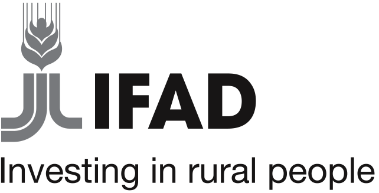 Запрос на предоставление котировок
–товарыМарт  2023гСХКК «Ноокен  Сут»Запрос на предоставление котировок - ТоварыдляПоставка экструдера для комбикормовДата выпуска:07.03.2023 годЗАПРОС НА ПРЕДОСТАВЛЕНИЕ КОТИРОВОКПОСТАВКА ЭКСТРУДЕРА ДЛЯ КОМБИКОРМОВ Дата: 7 марта 2023 годаНазвание проекта: Проект обеспечения доступа к рынкам (ПОДР)Источник финансирования: НОМЕР ЗАЙМА 20000001757; НОМЕР DSF ГРАНТА2000001756Номерконтракта: ATMP - Grant agreement-LE - Ak-Tilek LLC/FG Ak Sut (Alma village) (cooperative «Nooken Sut»)-2023-1Кому: ПоставщикамУважаемые господа,Кооператив «Ноокен Сут», Ведущей организаций ОсОО «Ак Тилек» подал заявку на финансирование от Международного фонда сельскохозяйственного развития (далее - «Фонд» или «МФСР») для покрытия расходов на поставку оборудования для переработки зерна и кормов (далее «Покупатель»), и намеревается направить часть этого финансирования на закупку, для которой был выпущен данный Запрос на предоставление котировок (ЗПК) и настоящим приглашает Вас представить свои ценовые котировки/предложения на поставку экструдера для комбикормов, для следующих кооперативов, в следующем объеме/количестве:Информация о технической спецификации и требуемом количестве прилагается (Приложение А).Вы должны указать цены на указанное в запросе позиции. Оценка названных цен будет проводиться по всем позициям сразу, а контракт будет присужден фирме, предложившей наименьшую оценочную стоимость по всем позициям и соответствующую всем требованиям технической спецификации. Альтернативные предложения не принимаются.Вам следует представить один оригинал ценовой котировки с Формой Предложения (Приложение Б), и четко помеченной «Оригинал». Кроме этого, вы также представляете одну копию, помеченную «Копия». Ваша ценовая котировка в прилагаемом приложении (Приложение Б) должно быть скреплено печатью, запечатано в конверт, адресовано и доставлено по следующему адресу:Кыргызская Республика, Джалал-Абадская область, г. Джалал-Абад, ул. Т.Байзакова 62, (бывш. ул. Москва) (административное здание ОАО Жалалабат Курулуш, 2 этаж, областной офис АРИС). тел: +996(779)888870e-mail:sultan.ajibaev8605@mail.ruВаша котировка должна быть в двух экземплярах на русском языке.Крайний срок предоставления Вашего ценового предложения (котировки) по адресу, указанному в пункте 3, истекает22 марта 2023 года, 14:00 часов местного времени, тендерные предложения/котировки, поступившие после истечения срока подачи тендерных предложений/котировок, не будут рассматриваться.Ценовые котировки можно направлять по телефаксу или в электронной форме по адресу, указанному в пункте 3.Ваша котировка должна быть представлена согласно нижеследующим инструкциям и в соответствии с прилагаемым контрактом (Приложение А). Прилагаемые сроки и условия поставки являются неотъемлемой частью контракта.ЦЕНЫ: Цены должны быть заявлены в кыргызских сомах на общую сумму в конечном пункте назначения по адресу: Джалал-Абадская область, Ноокенский район, с. АлмаПредполагаемые цены должны включать в себя: Все таможенные, импортные пошлины и любые налоги или выплаты, применимые при импорте товаров из зарубежных стран в Кыргызскую Республику, а также налоги, налагаемые на товары, находящиеся на территории Кыргызской Республики, включая Налог на добавленную стоимость (НДС). (ii)	ОЦЕНКА ЦЕНОВЫХ КОТИРОВОК: Котировки, существенно отвечающие требованиям технических спецификаций, будут оцениваться сравнением общей цены в конечном пункте назначения согласно п.2 выше. При оценке котировок Покупатель определит оценочную стоимость по каждой тендерной заявке путем уточнения цены котировки через исправление всех возможных арифметических ошибок следующим образом: (а) в случае расхождения между суммами, прописанными цифрами и словами, определяющей будет сумма, прописанная словами. (б) в случае расхождения между единичной стоимостью и общей суммой, полученной путем умножения единичной стоимости на количество, определяющей будет указанная единичная стоимость. (в) если Поставщик откажется принимать исправление, его котировка будет отклонена. (iii) ПРИСУЖДЕНИЕ КОНТРАКТА: Контракт будет присужден участнику, соответствующему требуемым стандартам технической спецификаций и предложившему наименьшую оцененную стоимость. Успешный участник торгов подпишет Контракт в соответствии с прилагаемой формой контракта и сроками, и условиями поставки (Приложение А).(iv) 	СРОК ДЕЙСТВИЯ ПРЕДЛОЖЕНИЯ: Ваши Котировка должна быть действительна в течение периода 60 (шестьдесят) дней со дня крайнего срока подачи котировок, указанной в пункте 5 данного запроса ценовых котировок.  Поставщик, который отозвал свою котировку во время срока действия котировки и/или отказался принять присуждение контракта или по каким-либо причинам задерживает процесс подписания контракта, в случае присуждения, автоматически не допускается к участию в тендерах в рамках проектов МФСР, сроком на два года.Данная закупка основывается на национальном/международном методе «Шопинга», как изложено в Справочнике по закупкам МФСР, доступ к которому можно получить через веб-сайт МФСР по ссылке: .У участника торгов не должно быть фактического, потенциального или разумно предполагаемого конфликта интересов. Участник торгов с фактическим, потенциальным или обоснованно предполагаемым конфликтом интересов будет дисквалифицирован, если другое не было утверждено Фондом. Участник торгов, включая его соответствующий персонал и аффилированные лица, считается имеющим конфликт интересов, если любой из них: а) имеет отношения, которые предоставляют ему ненадлежащую или не подлежащую раскрытию информацию о процессе оценки и выполнении контракта, или влиянии на него; b ) участвует в более чем одной котировке в рамках данного закупочного мероприятия, c) имеет деловые или семейные отношения с покупателем или его персоналом, или любым другим лицом, которое было, есть или могло быть прямо или косвенно вовлечено в любую часть (i) подготовки данного Запроса по предоставлению ценового предложения, (ii) процесса отбора для этой закупки или (iii) выполнения контракта. У Участника торгов и поставщика есть постоянное обязательство незамедлительно раскрывать любую ситуацию фактического, потенциального или разумно предполагаемого конфликта интересов во время подготовки предложения, процесса оценки или исполнения контракта. Неспособность своевременно раскрыть любую из указанных ситуаций может привести к соответствующим действиям, включая дисквалификацию участника торгов, расторжение контракта и любые другие действия в соответствии с Политикой МФСР по предотвращению мошенничества и коррупции в своих проектах и операциях.Все участники торгов должны соблюдать Пересмотренную Политику МФСР по предотвращению мошенничества и коррупции в своей деятельности и операциях (далее «Антикоррупционная политика МФСР») во время участия в конкурсе или при исполнении контракта. Если будет установлено, что участник торгов или его персонал или агенты, или его суб-консультанты, субподрядчики, поставщики услуг, просто поставщики, суб-поставщики и/или персонал или агенты последних, прямо или косвенно участвовали в каких-либо о запрещенных действиях, определенных в Антикоррупционной политике МФСР, или о сексуальных домогательствах, эксплуатации и надругательствах, как это определено в «Политике МФСР по предотвращению сексуальных домогательств, сексуальной эксплуатации и надругательств и реагированию на них», в ходе торгов или при исполнении контракта, то тогда данная котировка может быть отклонена или контракт может быть расторгнут покупателем. В соответствии с «Политикой МФСР по предотвращению мошенничества и коррупции в своей деятельности и операциях», Фонд может расследовать и, в соответствующих случаях, применять санкции к юридическим и физическим лицам, в том числе путем отстранения их на неопределенный срок или на определенный период времени от участия в любой деятельности или операциях, финансируемых или управляемых МФСР. Данное может включать лишение права: (i) на присуждение контракта или иным образом на получение выгоды от любого контракта, финансируемого МФСР, в финансовом или другом плане; (ii) быть назначенным субподрядчиком, консультантом, производителем, поставщиком, субпоставщиком, агентом или поставщиком услуг соответствующей критериям фирмы, получившей контракт, финансируемый МФСР; и (iii) получение поступлений от любых займов или грантов, предоставленных Фондом. Фонд также имеет право в одностороннем порядке признать санкции любых международных финансовых организаций, которые являются участниками «Соглашения о взаимном исполнении решений об исключении»Участники торгов и их персонал и агенты, а также их субподрядчики, суб-консультанты, поставщики услуг, просто поставщики, суб-поставщики, включая персонал последних, должны в поной мере сотрудничать с любым расследованием, проводимым Фондом в отношении возможных запрещенных практик, в том числе путем предоставления персонала для проведения собеседований и предоставления полного доступа ко всем без исключения счетам, помещениям, документам и записям (включая электронные записи), относящимся к соответствующей финансируемой и/или управляемой МФСР операции или деятельности, а также иметь такие счета, помещения, записи и документы проверенные и/или изученные аудиторами и/или следователями, назначенными Фондом.Участники торгов несут постоянное обязательство раскрывать в своих ценовых предложениях, а затем и в письменной форме, если это становиться актуальным: (i) любые административные санкции, уголовные обвинения или временное отстранение их компании или любого из их ключевого персонала или агентов за коррупцию, мошенничество, сговор, принуждение или любые препятствующие действия, и (ii) любые комиссионные или сборы, выплаченные или подлежащие уплате агентам или другим сторонам в связи с этим процессом торгов или исполнением контракта. Участники торгов должны раскрыть имя и контактные данные агента или другой стороны, а также причину, сумму и валюту уплаченных или подлежащих выплате комиссионных или сборов. Несоблюдение этих обязательств по раскрытию информации может привести к отклонению ценового предложения или расторжению контракта. Участник торгов должен сохранять все записи и документы, включая электронные записи, относящиеся к этому процессу закупок, в течение как минимум трех (3) лет после уведомления о завершении процесса или, в случае присуждения контракта участнику торгов и реализации контракта.Фонд требует, чтобы все бенефициары, получившие финансирование МФСР или средства, находящихся в ведении МФСР, включая покупателя, любых участников торгов, партнеров-исполнителей, поставщиков услуг и просто поставщиков, соблюдали самые высокие стандарты добросовестности при закупке и исполнении таких контрактов и обязались бороться с отмыванием денег и финансированием терроризма в соответствии с «Политикой МФСР по борьбе с отмыванием денег и финансированию терроризма».Просьба подтвердить по факсу/электронной почте получение настоящего приглашения и ваше намерение или отказ в подаче ценовых котировок.С искренним уважением,Председатель тендерной комиссии Кооператив «Ноокен Сут» Ведущей организацииОсОО «Ак Тилек»
Тажибаев Султан Жумалиевич						_________________________________								ПРИЛОЖЕНИЕ АФОРМА КОНТРАКТА#___________________НАСТОЯЩЕЕ СОГЛАШЕНИЕ составлено _______, _______2023 года между ________________________________ (далее именуемый «Покупатель») с одной стороны, и ______________________________________ (далее именуемый «Поставщик») с другой стороны.ПРИНИМАЯ ВО ВНИМАНИЕ, что Покупатель издал Приглашение на запрос цен на определенные товары и вспомогательные услуги, а именно на поставку _____________________________ и принял предложение Поставщика на поставку указанных товаров и услуг на сумму __________(_____________________), (далее «сумма Контракта»).НАСТОЯЩЕЕ СОГЛАШЕНИЕ СВИДЕТЕЛЬСТВУЕТ О НИЖЕСЛЕДУЮЩЕМ:1. Перечисленные ниже документы образуют данный Контракт и должны считаться его неотъемлемой частью, а именно:Условия и сроки поставки, технические спецификации;Приложение (если применимо).2. Настоящим Соглашением Покупатель и Поставщик обязуются, что не будут подписывать иных договоров, контрактов или соглашений (агентские или другие) связанных прямо или косвенно с данной поставкой, за исключением дополнительных соглашений, связанных с продлением настоящего Контракта.  3. С учетом платежей, которые Покупатель должен произвести Поставщику, как указано ниже, Поставщик настоящим заключает договор с Покупателем о предоставлении товаров и услуг, и устранения дефектов, которые могут быть обнаружены в них, в полном соответствии с положениями Контракта.   4. Покупатель настоящим соглашается выплатить Поставщику с учетом поставки товаров и услуг и исправления дефектов, сумму Контракта, которую необходимо будет выплатить согласно положениям Контракта в те сроки и таким образом, как это предусмотрено в Контракте.Расторжение Контракта 4.1 Расторжение контракта за неисполнение обязательств Покупатель, сохраняя за собой право на получение возмещения за ущерб, понесенный в результате нарушения условий Контракта, может полностью или частично расторгнуть Контракт, направив письменное уведомление о неисполнении обязательств Поставщику в случае, если Поставщик не поставил часть или все Товары в течение срока, оговоренного в Контракте, или в течение продленного срока, если такое продление было ему предоставлено; если Поставщик не выполнил любые другие обязательства по контракту; илиесли Поставщик во время участия в конкурсном отборе, или в ходе выполнения контракта, по мнению Покупателя, стал участником мошенничества и коррупции, согласно определению, данному в статье 5 ниже.В случае, если Покупатель расторгнет Контракт полностью или частично, Покупатель может приобрести на условиях и посредством метода, которые он посчитает приемлемыми, Товары или Сопутствующие услуги, аналогичные тем, которые не были поставлены или предоставлены Поставщиком, а Поставщик будет нести материальную ответственность перед Покупателем за любые дополнительные расходы на приобретение этих Товаров и Сопутствующих услуг. Вместе с этим, Поставщик продолжит выполнение остающихся в силе обязательств по Контракту. 4.2	Расторжение контракта вследствие несостоятельности Поставщика Покупатель может в любое время расторгнуть Контракт, уведомив об этом Поставщика, если Поставщик потерпит банкротство или станет несостоятельным по каким-либо другим причинам. В таком случае, Контракт будет расторгнут без компенсации Поставщику, при условии, что расторжение Контракта не будет в ущерб и не повлияет на право Покупателя предъявить иск или получить возмещение за понесенный или предстоящий ущерб.4.3	Расторжение контракта по инициативе Покупателя Покупатель может в любое время расторгнуть Контракт полностью или частично по собственной инициативе, направив соответствующее уведомление Поставщику. В уведомлении будет указано, что Контракт расторгается по инициативе Покупателя, будет определено, в какой степени прекращается деятельность Поставщика по Контракту, и будет указана дата вступления в силу расторжения Контракта. Товары, готовые к отправке в течение двадцати восьми (28) дней после получения Поставщиком уведомления о расторжении Контракта будут приняты Покупателем по ценам и условиям Контракта. В отношении остальных товаров, Покупатель может: Купить с доставкой любой объем товара по цене и условиям Контракта; и/или Отменить остаток заказа и оплатить Поставщику согласованную сумму за частично предоставленные Товары и Сопутствующие услуги и за материалы и детали уже, закупленные Поставщиком. Мошенничество и коррупция Если Покупатель определит, что Поставщик и/или кто-либо из его сотрудников, агентов, субподрядчиков, консультантов, поставщиков услуг,  их работников и сотрудников Поставщика были вовлечены в коррупционные, мошеннические, принудительные действия, заговор или  причинение препятствий (согласно действующим процедурам МСФР по  применению санкций ), во время участия в конкурсном отборе или выполнении Контракта, Покупатель может прекратить занятость Поставщика по Контракту и отменить Контракт, поставив Поставщика в известность за 14 дней. В этом случае будут применяться положения статьи 4, касающиеся расторжения Контракта на основании пункта 4.1. Инспектирование и аудиторские проверки Поставщик должен исполнить все инструкции Покупателя, соответствующие применимым законам места назначения. Поставщик должен дать свое разрешение, и обеспечить разрешение субподрядчиков и консультантов на проведение проверки со стороны МСФР и/или лиц, назначенных МСФР, офисов Поставщика, всех счетов и записей, касающихся исполнения Контракта и представления тендерного предложения, а также, по запросу МСФР, проведение аудиторской проверки этих счетов и записей аудиторами, назначенными МСФР. Поставщик, его субподрядчики и консультанты должны обратить внимание на статью 5 «Мошенничество и коррупция», в которой, помимо прочего, сказано, что действия, направленные на создание значительных преград к проведению проверки МСФР и реализации права на аудит, представляют собой запрещенную деятельность, ведущую к расторжению контракта (а также установлению статуса неправомочности согласно действующим процедурам МСФР по применению санкций).   _________________________________(от имени Покупателя)_______________________________________(от имени Поставщика)УСЛОВИЯ И СРОКИ ПОСТАВКИНазвание проекта: Проект обеспечения доступа к рынкам (ПОДР)Пакет №.ATMP - Grant agreement-LE - Ak-Tilek LLC/FG Ak Sut_(Alma village)_(cooperative «Nooken Sut»)-2023-1Цены и график поставки	(Примечание: в случае расхождения между ценой за единицу товара и общей ценой, цена за единицу товара имеет преобладающую силу) Руководство по эксплуатации: Все наименования по данному заказу на Покупку должны сопровождаться руководством по эксплуатации на русском языке.Период действия настоящего контракта начинается с _________________ 2023 года и завершается ______________ 2023 года (период поставки).Фиксированная цена: Вышеуказанные цены должны быть фиксированными и не подлежат изменениям во время исполнения контракта.Покупатель оставляет за собой право во время подготовки контракта увеличить или уменьшить количество поставляемых товаров и услуг, первоначально указанных, на 10 процентов, без какого-либо изменения цен за единицу либо других условий и сроков.  График поставки: поставку необходимо завершить согласно вышеуказанному графику, но не превышая 60 дней с даты подписания контракта.Штрафные санкции: В случае невыполнения контракта к указанному сроку Покупатель имеет право наложить штрафные санкции к Поставщику в размере 1,0% за каждую просроченную неделю от общей суммы контракта, но не более 10% от суммы контракта. Данный пункт не распространяется, если невыполнение контракта к сроку связано с форс-мажорными обстоятельствами.Страхование: Товары, поставляемые по контракту, должны быть полностью застрахованы в свободно конвертируемой валюте на случай повреждений при их производстве, приобретении, транспортировке, хранении или доставке. Стоимость страховки должна составлять 110 % от полной стоимости товара «со склада до конечного пункта назначения, указанного в пункте 10 настоящего Контракта» с учетом всех рисков. Поставщик должен оформить и оплатить страхование груза, присваивая Покупателю статус бенефициара.Применимое законодательство: Контракт интерпретируется в соответствии с законами Кыргызской Республики.Разрешение споров: Покупатель и Поставщик должны приложить все усилия при обоюдном разрешении споров или разногласий, возникших при выполнении Контракта, посредством прямых переговоров. В случае возникновения каких-либо споров или разногласий между Поставщиком и Покупателем, первые должны будут разрешаться в соответствие с процедурами, установленными страной Покупателя.Доставка и документы: Поставка должна осуществляться до указанного места назначения по адресу: Джалал-Абадская область, Ноокенский район, с. Алма.Поставщик за три дня до поставки должен известить Покупателя о дате передачи товара. Передача товара оформляется Актом приема-передачи между Покупателем и Поставщиком. Помимо акта-приема-передачи товар должен сопровождаться следующей документацией:(i) к Счет к оплате Поставщика с указанием описания товаров, количества, цены за единицу, и общей суммы с разделением суммы налогов;(ii)  сертификат сорта Оплата: Представленный Вами счет подлежит 100% оплате по следующей схеме:100% после подписания акта приема-передачи и предоставления счета на оплату в течение 30 (тридцать) календарных дней.После получения 100% оплаты, Поставщик должен предоставить счет-фактуру установленной формы, с указанием описания товаров, количества, цены за единицу, и общей суммы;Покупатель должен получить вышеупомянутые документы, по крайней мере, за неделю до прибытия товаров к пункту конечного назначения и, при неполучении, Поставщик несет ответственность за любые последующие расходы.Стоимость товара при оплате должна включать общую сумму до конечного пункта назначения, включающую все налоги, таможенные пошлины, сборы, страхование и стоимость внутренней перевозки, погрузки и разгрузки товара.Инструкции по упаковке и маркировке: Поставщик должен обеспечить упаковку товаров способную предотвратить их повреждение или порчу во время перевозки к конечному пункту назначения, указанного в Контракте.Дефекты:Все дефекты должны быть устранены Поставщиком, без каких-либо расходов со стороны Покупателя в течение 5 дней c даты уведомления Покупателем. Форс-мажор: Поставщик не несет ответственности за выплату неустоек или расторжение Контракта в силу невыполнения его условий, если задержка с выполнением Контракта или невыполнение обязательств по Контракту являются результатом форс-мажорных обстоятельств.  В целях разъяснения данного пункта, «форс-мажор» означает события не подвластные контролю со стороны Поставщика и произошедшие не по вине или бездействию Поставщика и имеющее непредвиденный характер. Такие события могут включать в себя, но не ограничиваться, независимым действием Покупателя, войной или революциями, пожарами, наводнениями, эпидемиями, карантинными ограничениями, и наложениями ареста на груз.При наступлении форс-мажорной ситуации Поставщик должен незамедлительно направить Покупателю письменное уведомление о таких условиях и причины ее возникновения. Если от Покупателя не поступает иных письменных инструкций, Поставщик продолжает выполнять свои обязательства по Контракту, насколько это целесообразно, и ведет поиск альтернативных способов выполнения Контракта, не зависящих от форс-мажорных обстоятельств.Необходимые технические спецификации: Технические спецификацииНевыполнение обязательств: Покупатель может отменить заказ на поставку товаров, если поставщик не поставил товары согласно вышеуказанным условиям и срокам, после письменного уведомления Покупателем в течение 21 дней без всяких обязательств перед Поставщиком.ПРИЛОЖЕНИЕ БФОРМА ТЕНДЕРНОГО ПРЕДЛОЖЕНИЯ	______________________ [дата]Кому	: _________________________________Адрес: _________________________________Мы предлагаем выполнить поставку товаров по контракту № ____________________________ в соответствии с Условиями Контракта, прилагаемыми к настоящему Тендерному Предложению, по цене Контракта в размерена общую сумму ____________________ с учетом налогов, (______________) [наименование валюты].Мы предлагаем завершить поставку товаров, описанных в Контракте в течение периода ___________ дней с даты подписания контракта.Настоящее Тендерное предложение вместе с Вашим письменным подтверждением его принятия составляют Контракт, обязательный для выполнения обеими сторонами. Мы понимаем, что вы не обязаны принимать предложение с наименьшей стоимостью, или какое-либо другое из полученных Вами предложений.Настоящим подтверждаем, что данное Тендерное предложение соответствует сроку действия Тендерных предложений, указанному в документах конкурсных торгов.Мы признаем, что наша правомочность для участия в конкурсных торгах на получение любого контракта с Заемщиком будет автоматически приостановлена на срок 2 года, начиная с даты вскрытия заявок, если мы нарушим свое обязательство (свои обязательства), связанные с условиями тендерных предложений, потому что мы:(a) 	отозвали свое Тендерное предложение в течение срока действия тендерного предложения, указанного в Форме тендерного предложения; или (b) 	будучи уведомленными о принятии нашего Тендерного предложения Покупателем в течение срока действия тендерного предложения: не исполняем или отказываемся от исполнения Контракта.Подпись уполномоченного лица: _______________________________________________ФИО и должность подписавшего: ______________________________________________Наименование Поставщика: ___________________________________________________Адрес: _____________________________________________________________________Телефон: ___________________________________________________________________Факс (если есть) _____________________________________________________________Электронный адрес: _________________________________________________________№Наименование ОППНаименование сортов оборудования для переработки зерна и кормовКоличество (шт) 1СХКК «Ноокен Сут» Экструдер для комбикормов1№Описание товаровЕд. изм.Кол-воЦена за единицу (сом)все налоги, НДС, таможенные пошлины, сборы, стоимость внутренней транспортировки и страхование (сом)Общая ценадо конечного пункта (в т.ч. все налоги, НДС, таможенные пошлины, сборы, стоимость внутренней транспортировки и страхование)(сом)Срок и местопоставки1Экструдер для комбикормовшт160 (шестьдесят) дней с момента подписания контракта доконечного пункта назначения, указанному в пункте «Доставка и документы»Итого:Позиция №1 Экструдер для комбикормовПозиция №1 Экструдер для комбикормовКомментарии на техническое соответствие (Должен заполняться участником тендера, если даже спецификации будут совпадать)Производительность кг/ч 100Мощность, Не более 15 кВт/ч  Масса 250 кгГарантия Не менее 12 месяцев с даты поставки и приёмки товараПЕЧАТЬ ПРЕДПРИЯТИЯНаименование поставщика ____________________________Подпись уполномоченного лица ________________________Дата: ________________________